АКЦІЯ «Посади_ деревце_ посади_квітку.»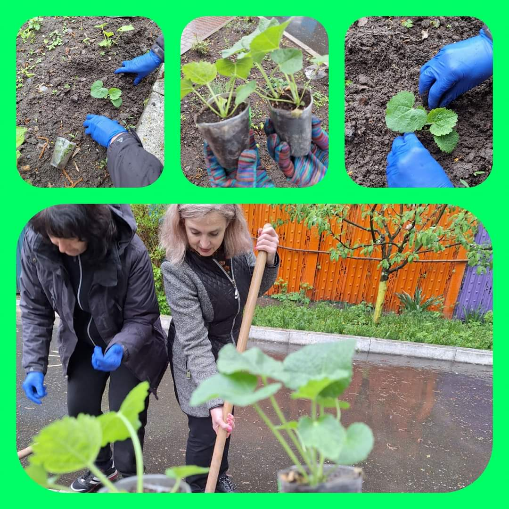     Щороку, навеснідіти і працівники нашого закладудолучаються до  акції             «Посади_ деревце_ посади_квітку.» Педагоги,  діти та батьки  висаджують дерева, квітиз метою збереження природи рідного краю, привернення уваги до природного середовища, збереження та примноження скарбів природної спадщини, формування екологічної свідомості та патріотизму. Традицією стало і висаджування дерева нашими випускниками. Наразі, найкращий спосіб долучитися до  флешмобу - посадити дерево та квітку всією сім'єю, родиною чи з друзями, оскільки війна внесла свої корективи, що унеможливлює провести її у дитячому садку.Своїми враженнями від подиху весни пропонуємо поділитися приєднатись до еко-флешмобу #ПОСАДИ_ДЕРЕВЦЕ _ПОСАДИ__КВІТКУ,який триватиме з  15.04.2024 року по 19.04.2024Пам'ятайте, що тільки ваше добро збереже чарівний світ природи, а, отже, і життя на Землі! Нехай ним буде сповнене серце кожного з вас! Творіть добро скрізь і завжди!
Дата: 2024-04-19 